Консультация для родителей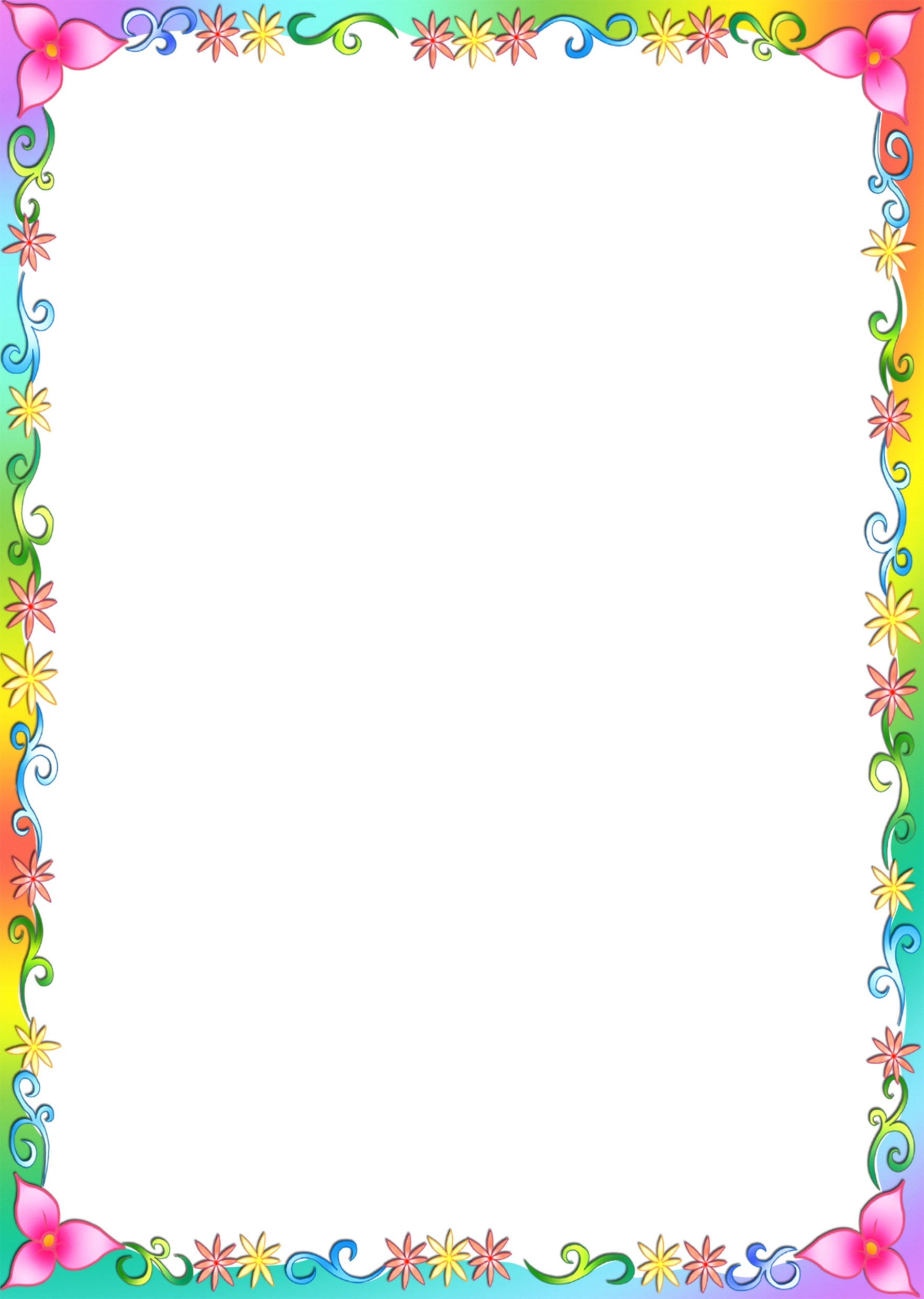 «Патриотическое воспитание дошкольников»                                            Подготовила: Марьина Т.А.                                                                    воспитательНеобходимым условием гармонического развития современного общества является патриотическое воспитание детей, начиная с дошкольного возраста.Патриотизм — это чувства любви к родному краю, языку, уважение к традициям и обычаям своего народа, знание истории Родины.  Но любовь к Родине не приходит сама собой. Ответственность за ее создание и поддержание несет, в первую очередь, семья.Семья и дом являются важными ценностями в жизни каждого человека.Любовь к Родине начинается с любви к матери, ко всем родным. Важно, чтобы ребенок получал только положительные эмоции в семье, так как детское восприятие играет огромную роль в становлении личности будущего патриота. Именно любовь к родительскому дому, традициям является залогом любви к Родине. В нравственно-патриотическом воспитании огромное значение имеет пример взрослых, в особенности же близких людей. Первые шаги к патриотическому воспитанию дошкольников: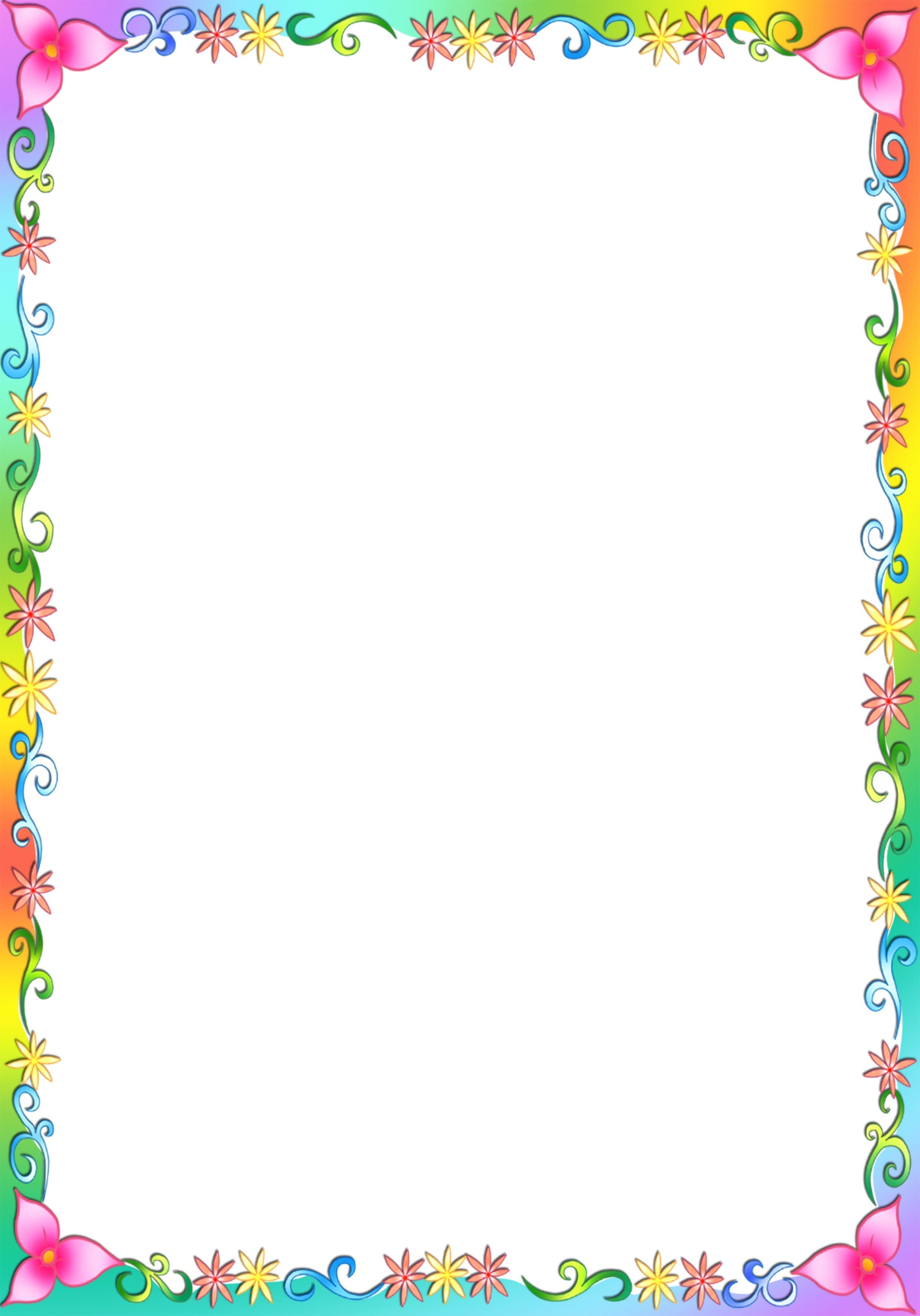 Доносите грамотно любую информацию ребенку,  не забывайте о самообразовании.Направляйте вашего ребенка на верные поступки, на сочувствие, сострадание, взаимопомощь.Напоминайте ребенку вести себя прилично в общественных местах.Читайте с ним больше литературы о родине, народе, традициях, культуре.Создайте или поддерживайте семейные традиции, и помогите ребенку осознать всю значимость этих событий для вашей семьи.Выходите на прогулки, обращайте внимание вашего ребенка на достопримечательности вашей местности. Научите вашего ребенка во время прогулки видеть красоту тех мест, где вы живете. В выходные дни организуйте с детьми целевые прогулки, экскурсии к памятным местам.Приобщайте ребенка к истокам русской народной культуры. Знакомьте с художественной литературой по фольклору – сказками, былинами, преданиями; посетите выставки народного декоративно-прикладного искусства. Расскажите ребенку о своей работе: что вы делаете, какую пользу стране, людям приносит ваш труд. Если это возможно, покажите конкретные результаты труда.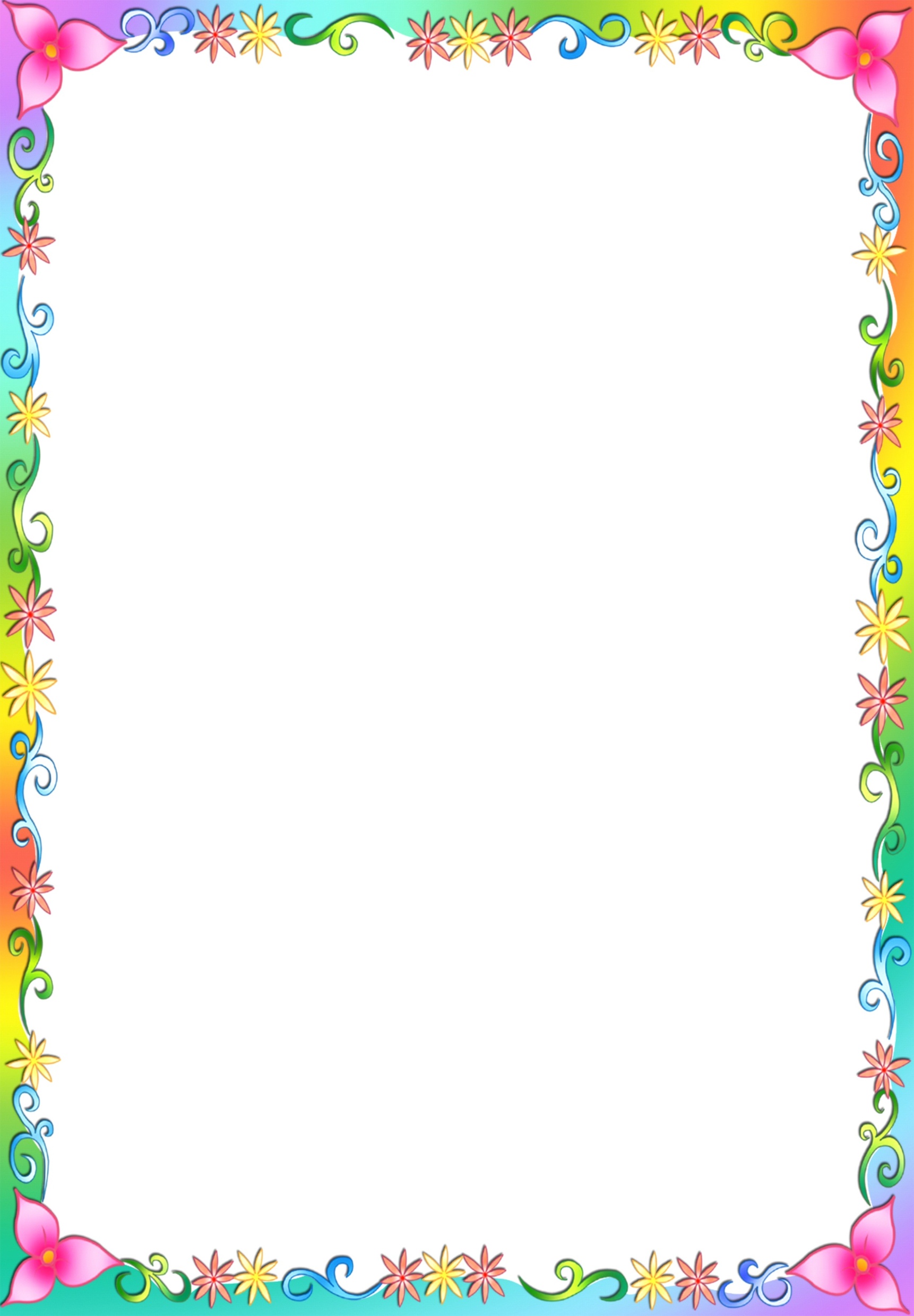 Патриотическое воспитание можно включать  во все виды детской деятельности: на занятиях, в играх, в труде, в быту — так как воспитываются в ребенке не только патриотические чувства, но и формируются его взаимоотношения со взрослыми и сверстниками.Уважаемые родители, помните, для ребенка, именно вы – пример для подражания. Как вы относитесь, друг к другу, к окружающим людям, к Родине, так и ваши дети будут воспринимать окружающий мир. 
